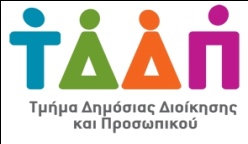 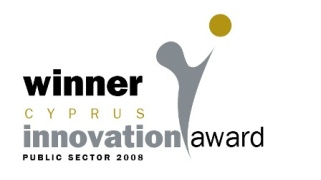 Αρ.Φακ. 04.02.032.02Προκήρυξη  διαδικασίας  πλήρωσης κενής θέσης  με απόσπαση Εθνικού Εμπειρογνώμονα - EEAS (European External Action Service)Σας ενημερώνουμε ότι, όπως μας γνωστοποιήθηκε μέσω του Υπουργείου Εξωτερικών της Κυπριακής Δημοκρατίας, o Ευρωπαϊκός Οργανισμός EEAS (European External Action Service),   προκηρύσσει διαδικασία για την πλήρωση κενής  θέσης  με απόσπαση Εθνικού   Εμπειρογνώμονα για την Αντιπροσωπεία στη Νιγηρία. Post No 228986Ημερομηνία λήξης υποβολής αιτήσεων: 18 Ιουνίου, 2021 (12.00 ώρα Βρυξελλών)  2.  Οι ενδιαφερόμενοι που επιθυμούν να υποβάλουν αίτηση θα βρουν όλες τις απαραίτητες πληροφορίες  στα συνημμένα έγγραφα Τμήμα Δημόσιας Διοίκησης και Προσωπικού31 Μαΐου, 2021ΚΥΠΡΙΑΚΗ ΔΗΜΟΚΡΑΤΙΑΥΠΟΥΡΓΕΙΟ ΟΙΚΟΝΟΜΙΚΩΝΤΜΗΜΑ ΔΗΜΟΣΙΑΣ ΔΙΟΙΚΗΣΗΣ             ΚΑΙ ΠΡΟΣΩΠΙΚΟΥ            1443 ΛΕΥΚΩΣΙΑ